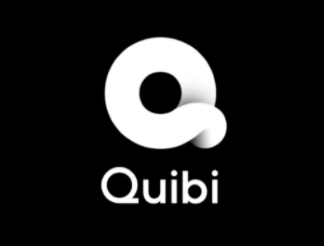 June 17, 2020Watch Here: https://www.youtube.com/watch?v=SIljrOFxEXU&app=desktop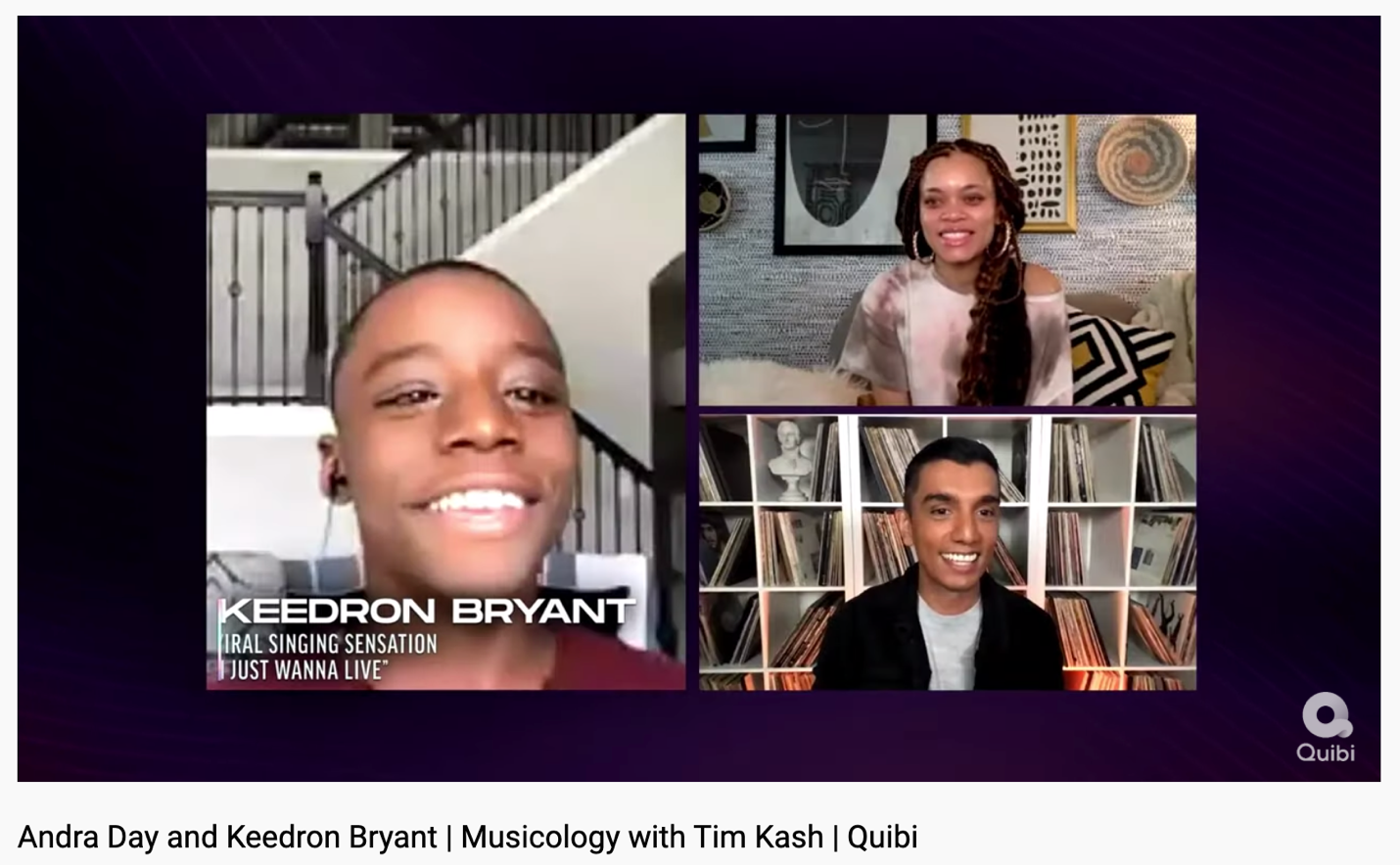 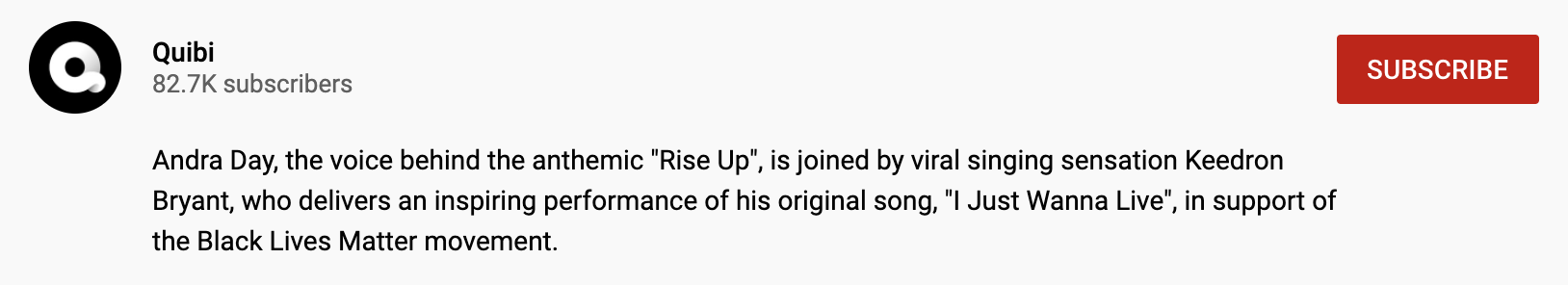 